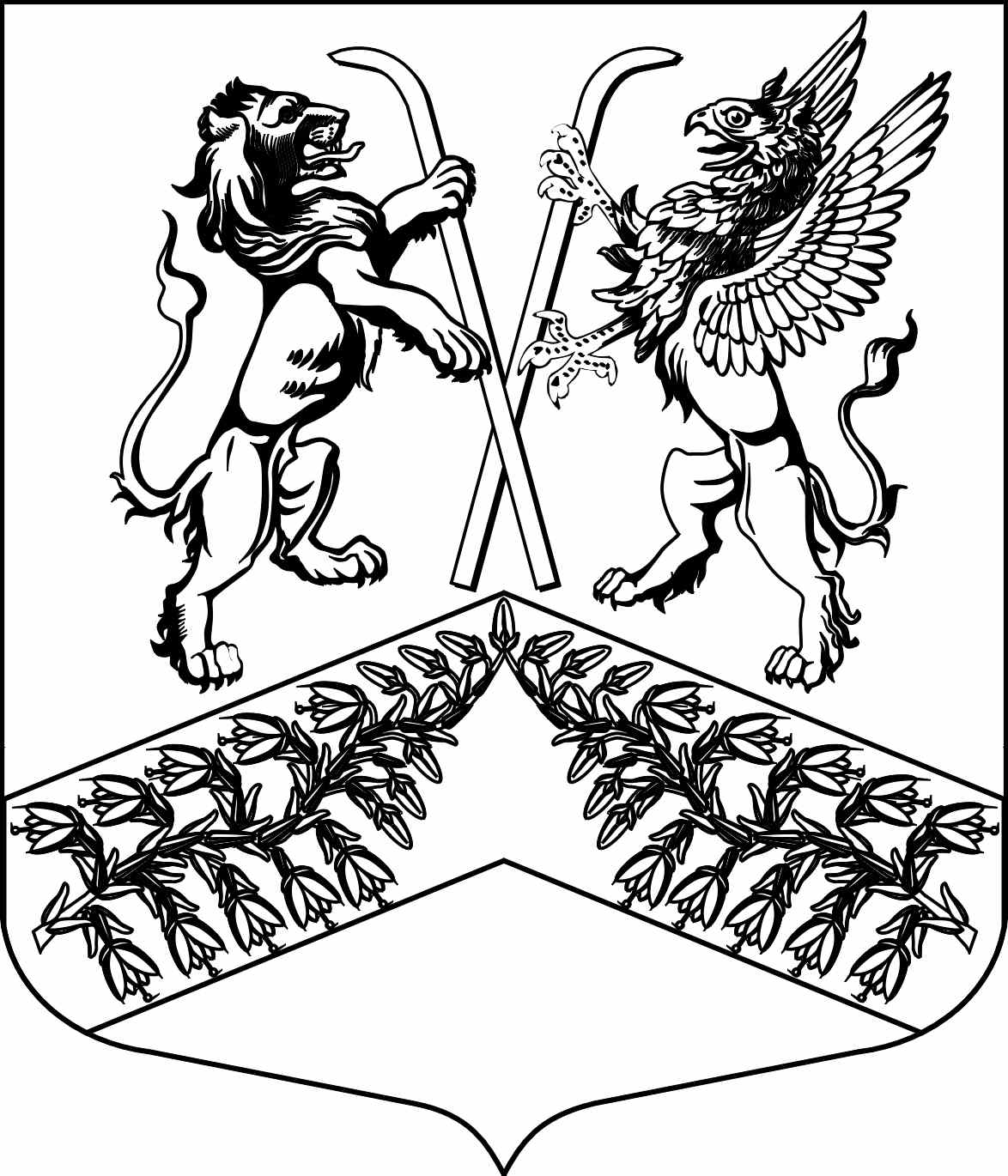 И З Б И Р А Т Е Л Ь Н А Я    К О М И С С И Ямуниципального образования«Юкковское сельское поселение»Всеволожского муниципального района Ленинградской областиР Е Ш Е Н И Е____01.08.2021____                                                              №  ___208___                   дер. ЮккиО регистрации кандидата в депутаты совета депутатов муниципального образования «Юкковское сельское поселение» Всеволожского муниципального района Ленинградской области четвертого созыва по Юкковскому одномандатному избирательному округу № 8 Авдюшкина А.А., выдвинутого в порядке самовыдвиженияПроверив соответствие порядка выдвижения кандидата в депутаты совета депутатов муниципального образования «Юкковское сельское поселение» Всеволожского муниципального района Ленинградской области четвертого созыва по Юкковскому одномандатному избирательному округу № 8 Авдюшкина Александра Александровича, выдвинутого в порядке самовыдвижения, требованиям Федерального закона от 12.06.2002 № 67-ФЗ «Об основных гарантиях избирательных прав и права на участие в референдуме граждан Российской Федерации» (далее – Федеральный закон № 67-ФЗ), областного закона Ленинградской области от 15.03.2012 № 20-оз «О муниципальных выборах в Ленинградской области» (далее – областной закон № 20-оз) и представленные для выдвижения и регистрации кандидата документы, избирательная комиссия муниципального образования «Юкковское сельское поселение» Всеволожского муниципального района Ленинградской области с полномочиями окружной избирательной комиссии по Юкковскому одномандатному избирательному округу № 8 установила следующее.Кандидатом Авдюшкиным Александром Александровичем представлены в полном объеме документы для его выдвижения в соответствии с действующим законодательством РФ. В поддержку своего выдвижения кандидатом Авдюшкиным А.А. также были представлены подписные листы, содержащие 13 (тринадцать) подписей избирателей. В соответствии с частью 5 статьи 23 областного закона № 20-оз были проверены 13 (тринадцать) подписей. По результатам проверки признаны достоверными 13 подписей, недостоверными и (или) недействительными 0 подписей, или 0 % подписей.В соответствии с частями 1, 3, 4, 6 статьи 24 областного закона № 20-оз и на основании итогового протокола проверки подписных листов кандидата избирательная комиссия муниципального образования «Юкковское сельское поселение» Всеволожского муниципального района Ленинградской области с полномочиями окружной избирательной комиссии по Юкковскому одномандатному избирательному округу № 8 р е ш и л а:Зарегистрировать кандидата в депутаты совета депутатов муниципального образования «Юкковское сельское поселение» Всеволожского муниципального района Ленинградской области четвертого созыва по Юкковскому одномандатному избирательному округу № 8 Авдюшкина Александра Александровича, выдвинутого в порядке самовыдвижения, 01 августа 2021 года в «18» часов «33» минуты.Выдать зарегистрированному кандидату Авдюшкину Александру Александровичу удостоверение установленного образца.Информацию о принятом решении опубликовать в газете «Юкковские ведомости» и разместить на официальном сайте МО «Юкковское сельское поселение» в сети Интернет www.ykki.ru.Председатель избирательной комиссииМО «Юкковское сельское поселение»Всеволожского муниципального районаЛенинградской области                                                 _______________      А.Н. КошняковаСекретарь  избирательной комиссииМО «Юкковское сельское поселение»Всеволожского муниципального районаЛенинградской области                                                 _______________        Е.И. Шишкина